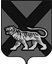 ТЕРРИТОРИАЛЬНАЯ ИЗБИРАТЕЛЬНАЯ КОМИССИЯ МИХАЙЛОВСКОГО РАЙОНАРЕШЕНИЕ          На основании решения  Думы Михайловского муниципального района от 15 июня 2017 года № 196  «О назначении  дополнительных выборов депутатов Думы Михайловского муниципального района пятого созыва по одномандатному избирательным округам №8, №10», в  соответствии со статьями 27, 28, 67, 68 Избирательного кодекса Приморского края, руководствуясь  решением Избирательной комиссии Приморского края от 08.06.2016 г. № 2406/323 «Об утверждении Инструкции о порядке открытия и ведения счетов, учета, отчетности и перечисления денежных средств, выделенных из краевого бюджета и бюджетов муниципальных образований избирательным комиссиям, комиссиям референдума, комиссиям по отзыву», территориальная избирательная комиссия Михайловского района           РЕШИЛА:                      1. Утвердить смету расходов территориальной избирательной комиссии Михайловского района на подготовку и проведение дополнительных выборов депутатов Думы Михайловского муниципального района пятого созыва по одномандатному избирательным округам №8, №10, назначенных на 10 сентября 2017 года (прилагается).Председатель территориальнойизбирательной комиссииМихайловского района                                                       Н.С. ГорбачеваСекретарь комиссии					              В.В. Лукашенко20.06.2017                   с. Михайловка  № 49/361 № 49/361Об утверждении сметы расходов территориальной избирательной комиссии Михайловского района на подготовку и проведение дополнительных выборов депутатов Думы Михайловского муниципального района пятого созыва по одномандатным округам №8, №10,назначенных на 10 сентября 2017 годаОб утверждении сметы расходов территориальной избирательной комиссии Михайловского района на подготовку и проведение дополнительных выборов депутатов Думы Михайловского муниципального района пятого созыва по одномандатным округам №8, №10,назначенных на 10 сентября 2017 годаОб утверждении сметы расходов территориальной избирательной комиссии Михайловского района на подготовку и проведение дополнительных выборов депутатов Думы Михайловского муниципального района пятого созыва по одномандатным округам №8, №10,назначенных на 10 сентября 2017 годаОб утверждении сметы расходов территориальной избирательной комиссии Михайловского района на подготовку и проведение дополнительных выборов депутатов Думы Михайловского муниципального района пятого созыва по одномандатным округам №8, №10,назначенных на 10 сентября 2017 года